 Summer Camp Registration Application Agreement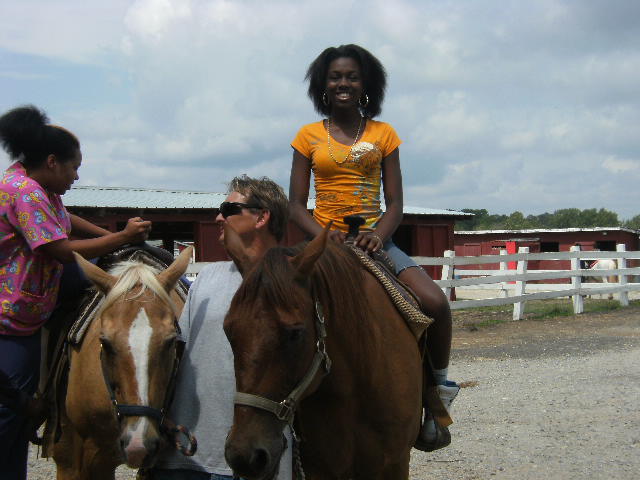 My World of Smiling Faces Childcare Program4516 Maple rd., Morningside					     Suitland, Maryland. 20746				301-806-3500Date:              Client Signature ____________________	Provider Signature________________License #16-13835Client Name:_________________________Client Address:_________________________   Client Phone:   _________________________Client Name:_________________________Client Address:_________________________   Client Phone:   _________________________Child(ren)s Name  & Age(s):_________________________________Special Needs:____________________________Week(s) Desired:__________________________Hours Needed:____________________________Allergies:______________________________Child(ren)s Name  & Age(s):_________________________________Special Needs:____________________________Week(s) Desired:__________________________Hours Needed:____________________________Allergies:______________________________Summer BreakSummer BreakField Trips and Activities are listed. Field trips and activities are subject to change.Every morning enrichment lessons will be introduced, taught and mastered. Monday and Wednesday=Math. Tuesday and Thursday=Language Arts. Friday=Science. Every afternoon social activities and trips will be scheduled. Mondays=Swimming, Tuesdays= Library, Bowling and Go Carts, Wednesday Monuments or Museums and Movies, Friday=field trips, Thursday= Library, crafting, cooking and local parks.One week of overnight camp will be announced at the end of the school year.Week 1: Swimming, Bowling, Movies, Cooking, and Summer Scrap BookWeek 2: (Short Week) Beach, National Art Muesum, Sundial and Bird houseWeek 3:  Swimming, Bowling, Movies, Cooking, and Watkins ParkWeek 4: Swimming, Bounce About, Zoo, and  Kites,Week 5: Swimming, Bowling, Chuck-E-Cheese, Cosca Park, Mini GardenWeek 6: Swimming, Go Carts, Jefferson Memorial, 3-D FishWeek 7: Beach, Movies, Watkins Park, Picture FramesWeek 8: Swimming, Go Carts, Movies, Watkins Park, Clay candy dishesWeek 9: Swimming, Bowling, Lincoln Memorial, Cosca Park, Mini PillowsWeek 10: Swimming, Go Carts, Bowling, Watkins Park, Floor MatsWeek 11: Beach, Bowling, Go Carts, Movies, horseback riding, Chuck E Cheese, Field Trips and Activities are listed. Field trips and activities are subject to change.Every morning enrichment lessons will be introduced, taught and mastered. Monday and Wednesday=Math. Tuesday and Thursday=Language Arts. Friday=Science. Every afternoon social activities and trips will be scheduled. Mondays=Swimming, Tuesdays= Library, Bowling and Go Carts, Wednesday Monuments or Museums and Movies, Friday=field trips, Thursday= Library, crafting, cooking and local parks.One week of overnight camp will be announced at the end of the school year.Week 1: Swimming, Bowling, Movies, Cooking, and Summer Scrap BookWeek 2: (Short Week) Beach, National Art Muesum, Sundial and Bird houseWeek 3:  Swimming, Bowling, Movies, Cooking, and Watkins ParkWeek 4: Swimming, Bounce About, Zoo, and  Kites,Week 5: Swimming, Bowling, Chuck-E-Cheese, Cosca Park, Mini GardenWeek 6: Swimming, Go Carts, Jefferson Memorial, 3-D FishWeek 7: Beach, Movies, Watkins Park, Picture FramesWeek 8: Swimming, Go Carts, Movies, Watkins Park, Clay candy dishesWeek 9: Swimming, Bowling, Lincoln Memorial, Cosca Park, Mini PillowsWeek 10: Swimming, Go Carts, Bowling, Watkins Park, Floor MatsWeek 11: Beach, Bowling, Go Carts, Movies, horseback riding, Chuck E Cheese, For the Amount per week of $85 .00 dollars for children 5 yrs. old and up. $100.00 for children 4 yrs. Old.  $150.00 for children 3 yrs. Old.  (All Breakfast, Lunch and Snacks included) Week(s) needed:_______/_______For the Amount per week of $85 .00 dollars for children 5 yrs. old and up. $100.00 for children 4 yrs. Old.  $150.00 for children 3 yrs. Old.  (All Breakfast, Lunch and Snacks included) Week(s) needed:_______/_______